                                       
    
                                   ПЕНЗЕНСКИЙ АРМАТУРНЫЙ ЗАВОД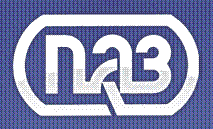 ВЕНТИЛЬ ЗАПОРНЫЙ СТАЛЬНОЙРу 16 МПа (160 кг/см2)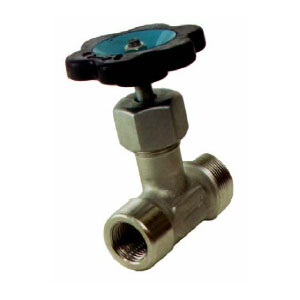 ПАСПОРТПЗ.2286-015ОБЩИЕ СВЕДЕНИЯ ОБ ИЗДЕЛИИНаименование изделия:           Клапан (вентиль) запорный игольчатый Ду 15 Ру16 МПа (160 кг/см2 )
Обозначение изделия:              ПЗ.2286-015, ПЗ.2286-015-03 (15нж54бк, 15нж54бк1)
Предприятие-изготовитель:    ОАО «Пензенский арматурный завод», г. Пенза, ул. Транспортная, 1Дата изготовления:                    ___________________________________________________
Назначение изделия: Применяется в качестве запорного устройства на трубопроводах, транспортирующих агрессивные жидкие и газообразные среды, нейтральные к материалу основных деталей.ОСНОВНЫЕ ТЕХНИЧЕСКИЕ ДАННЫЕ И ХАРАКТЕРИСТИКИСВИДЕТЕЛЬСТВО О ПРИЁМКЕ И КОНСЕРВАЦИИКлапан (вентиль) запорный игольчатый 15нж54бк (15нж54бк1) прошёл приёмо-сдаточные испытания на герметичность затвора, плотность и прочность материалов, соответствует ТУ 26-07-1418-97 и признан годным для эксплуатации. 
Срок консервации – 3 годаКОМПЛЕКТНОСТЬКлапан игольчатый в сборе – 1 шт.
Паспорт – 2 шт. на партию изделийГАРАНТИИ ИЗГОТОВИТЕЛЯПредприятие-изготовитель гарантирует работоспособность изделия в течение гарантийного срока 12 месяцев и гарантийной наработки – 300 циклов «закрыто-открыто» со дня ввода в эксплуатацию. 
Но не более 24 месяцев с момента отгрузки.Ответственный за приёмку ОТК:____________________/_____________МП        «______»_______________20____г. Наименование параметраПоказательПроход условный Ду, мм15Давление условное Ру, МПа (кг/см2 )16 (160)Рабочая средаГаз, жидкость, нейтральные к материалам основных деталей клапанаТемпература рабочей среды, Со 300Температура окружающей среды, СоОт -60 до +40Класс герметичности по ГОСТ 9544-2005«А»Материал основных деталейСталь 12Х18Н9Т (15нж54бк),Сталь 10Х17Н13МЗТ (15нж54бк1)Тип присоединенияВнутренняя резьба G1/2 на входе,Наружная М33*1,5 на выходеСпособ управленияРучной (маховик)Масса, кг0,55Документ на изготовлениеТУ 26-07-1418-97